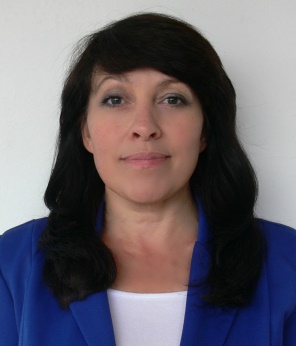 Жамбылский район, средняя школа имени Антона Макаренко,учитель начальных классов Лопатина Наталья ВладимировнаЛитературное чтение.Краткосрочный план урока № 14.Предмет: Литературное чтение. Урок: 14Предмет: Литературное чтение. Урок: 14Школа: Антона МакаренкоШкола: Антона МакаренкоШкола: Антона МакаренкоШкола: Антона МакаренкоШкола: Антона МакаренкоДата: Дата: ФИО учителя: Лопатина Наталья ВладимировнаФИО учителя: Лопатина Наталья ВладимировнаФИО учителя: Лопатина Наталья ВладимировнаФИО учителя: Лопатина Наталья ВладимировнаФИО учителя: Лопатина Наталья ВладимировнаКласс: 3Класс: 3Количество присутствующих: 21Количество присутствующих: 21 Количество    отсутствующих:              Количество    отсутствующих:              Количество    отсутствующих:             Раздел (сквозная тема):Раздел (сквозная тема):«Что такое хорошо, что такое плохо».«Что такое хорошо, что такое плохо».«Что такое хорошо, что такое плохо».«Что такое хорошо, что такое плохо».«Что такое хорошо, что такое плохо».Тема урока:Тема урока:Б.Сокпакбаев «Меня зовут Кожа»Хорошие и плохие поступкиБ.Сокпакбаев «Меня зовут Кожа»Хорошие и плохие поступкиБ.Сокпакбаев «Меня зовут Кожа»Хорошие и плохие поступкиБ.Сокпакбаев «Меня зовут Кожа»Хорошие и плохие поступкиБ.Сокпакбаев «Меня зовут Кожа»Хорошие и плохие поступкиЦели обучения в соответствии с учебной программой:Цели обучения в соответствии с учебной программой:3.1.2.1 пересказывать подробно/ выборочно содержание произведения свободно или по совместно составленному плану/ драматизация3.2.3.1определять тему и находить предложение, в котором заключена основная мысль произведения3.3.1.1 составлять план на основе выявления последовательности событий  и деление произведения на части, озаглавливать каждую часть ( с помощью учителя)3.1.2.1 пересказывать подробно/ выборочно содержание произведения свободно или по совместно составленному плану/ драматизация3.2.3.1определять тему и находить предложение, в котором заключена основная мысль произведения3.3.1.1 составлять план на основе выявления последовательности событий  и деление произведения на части, озаглавливать каждую часть ( с помощью учителя)3.1.2.1 пересказывать подробно/ выборочно содержание произведения свободно или по совместно составленному плану/ драматизация3.2.3.1определять тему и находить предложение, в котором заключена основная мысль произведения3.3.1.1 составлять план на основе выявления последовательности событий  и деление произведения на части, озаглавливать каждую часть ( с помощью учителя)3.1.2.1 пересказывать подробно/ выборочно содержание произведения свободно или по совместно составленному плану/ драматизация3.2.3.1определять тему и находить предложение, в котором заключена основная мысль произведения3.3.1.1 составлять план на основе выявления последовательности событий  и деление произведения на части, озаглавливать каждую часть ( с помощью учителя)3.1.2.1 пересказывать подробно/ выборочно содержание произведения свободно или по совместно составленному плану/ драматизация3.2.3.1определять тему и находить предложение, в котором заключена основная мысль произведения3.3.1.1 составлять план на основе выявления последовательности событий  и деление произведения на части, озаглавливать каждую часть ( с помощью учителя)Цели урока:Цели урока:Познакомить учащихся с произведением  Б.Сокпакбаев «Меня зовут Кожа»,  научить составлять план на основе выявления последовательности событий  и деление произведения на части, озаглавливать каждую часть с помощью учителя; пересказывать выборочно содержание произведения по совместно составленному плану;  определять тему и находить предложение, в котором заключена основная мысль произведения.Познакомить учащихся с произведением  Б.Сокпакбаев «Меня зовут Кожа»,  научить составлять план на основе выявления последовательности событий  и деление произведения на части, озаглавливать каждую часть с помощью учителя; пересказывать выборочно содержание произведения по совместно составленному плану;  определять тему и находить предложение, в котором заключена основная мысль произведения.Познакомить учащихся с произведением  Б.Сокпакбаев «Меня зовут Кожа»,  научить составлять план на основе выявления последовательности событий  и деление произведения на части, озаглавливать каждую часть с помощью учителя; пересказывать выборочно содержание произведения по совместно составленному плану;  определять тему и находить предложение, в котором заключена основная мысль произведения.Познакомить учащихся с произведением  Б.Сокпакбаев «Меня зовут Кожа»,  научить составлять план на основе выявления последовательности событий  и деление произведения на части, озаглавливать каждую часть с помощью учителя; пересказывать выборочно содержание произведения по совместно составленному плану;  определять тему и находить предложение, в котором заключена основная мысль произведения.Познакомить учащихся с произведением  Б.Сокпакбаев «Меня зовут Кожа»,  научить составлять план на основе выявления последовательности событий  и деление произведения на части, озаглавливать каждую часть с помощью учителя; пересказывать выборочно содержание произведения по совместно составленному плану;  определять тему и находить предложение, в котором заключена основная мысль произведения.Ход урока:Ход урока:Ход урока:Ход урока:Ход урока:Ход урока:Ход урока:Этап урока/ ВремяДействия педагогаДействия педагогаДействия ученикаДействия ученикаОцениваниеРесурсы1.Начало урока. 0-5 минСоздание положительного эмоционального настроя.- Здравствуйте, дети! Приглашаю вас на урок литературного чтения в 3 классе. Круг радости. Объединение в 4 группы. "Собери слово" Актуализация жизненного опыта. Целеполагание. Стартер (К) Просмотр отрывка из кинофильма "Меня зовут Кожа". Обмен  впечатлениями. - Почему Кожа был недоволен поведением своего друга Султана?- Оцените поступки героев?Тема урока: Хорошие и плохие поступки. Б.Сокпакбаев «Меня зовут Кожа»Цели урока: -  На уроке познакомимся с произведением  Б.Сокпакбаева «Меня зовут Кожа»,  научимся выразительно читать произведение,  задавать вопросы, делить  текст на микротемы, озаглавливать каждую часть; пересказывать текст по составленному плану.Создание положительного эмоционального настроя.- Здравствуйте, дети! Приглашаю вас на урок литературного чтения в 3 классе. Круг радости. Объединение в 4 группы. "Собери слово" Актуализация жизненного опыта. Целеполагание. Стартер (К) Просмотр отрывка из кинофильма "Меня зовут Кожа". Обмен  впечатлениями. - Почему Кожа был недоволен поведением своего друга Султана?- Оцените поступки героев?Тема урока: Хорошие и плохие поступки. Б.Сокпакбаев «Меня зовут Кожа»Цели урока: -  На уроке познакомимся с произведением  Б.Сокпакбаева «Меня зовут Кожа»,  научимся выразительно читать произведение,  задавать вопросы, делить  текст на микротемы, озаглавливать каждую часть; пересказывать текст по составленному плану.Приветствуют учителя. Организуют свое рабочее место, проверяют наличие индивидуальных учебных принадлежностейСмотрят видео-отрывок.Устные ответыФормулируют тему урока, определяют цели урокаПриветствуют учителя. Организуют свое рабочее место, проверяют наличие индивидуальных учебных принадлежностейСмотрят видео-отрывок.Устные ответыФормулируют тему урока, определяют цели урокаФООценивание эмоционального состояния(ФО) «Сигналы рукой».Музыкальный фонУчебник.рабочаятетрадь,Отрывки из кино-фильма2. Середина урока. 5 – 40 минАктуализация жизненного опыта(К, И) Исследовательская работа "Какой должна быть настоящая дружба?"Работа над литературным произведением Б. Сокпакбаева «Меня зовут Кожа»(К) Знакомство с творчеством Б. Сокпакбаева.  Задание группам "Цепочка вопросов и ответов". Оценивание  по критериям: 1. Составляет вопрос по содержанию прочитанного текста2. Отвечает на предложенный вопрос .(И) Изучение литературного произведения.  (К) Знакомство с понятием микротема. Выполнение задания 2по учебнику на стр.53. Микротема - это часть темы, то есть маленькая тема. Часто микротема выделяется в отдельный абзац, то есть начинается с красной строки. По количеству абзацев можно определить количество микротем.Деление текста на микротемы.Задания для групп на карточках. 1 группа. Определить границы первого пункта плана " Место, где происходили события". Озаглавить микротему.2 группа. Найти предложения, которые описывают  праздник. 3 группа. Найти предложения, которые описывают  победу мальчика на состязании. 4 группа. Найти предложения, которые описывают  разоблачение мальчика. Определение границ.(К) Самостоятельная работа в группе. Презентация ответов от группы.Пересказ по плану.(К) Выразительное чтение отрывка из микротемы.Оценивание работы групп. Критерии оценивания:- определяет границы микротемы; - отвечает на поставленные вопросы; - пересказывает текст.-выразительно читает монолог. Динамическая пауза(К, И) Словарная работаСаврасый – ( о масти лошадей) светло-гнедой, с чёрным хвостом и чёрной гривой. Каракуль – мех из шкуры ягнят. Работа в тетрадиСоставление характеристики героев. Рубрика «Литературный сундучок». (П) Работая в паре. Определение основой мысли произведения.  Выбрать пословицу, отражающую главную мысль рассказа:С кем поведешься, от того и наберешься.(Г)  Творческая работа от группы. Презентация устных ответов.Актуализация жизненного опыта(К, И) Исследовательская работа "Какой должна быть настоящая дружба?"Работа над литературным произведением Б. Сокпакбаева «Меня зовут Кожа»(К) Знакомство с творчеством Б. Сокпакбаева.  Задание группам "Цепочка вопросов и ответов". Оценивание  по критериям: 1. Составляет вопрос по содержанию прочитанного текста2. Отвечает на предложенный вопрос .(И) Изучение литературного произведения.  (К) Знакомство с понятием микротема. Выполнение задания 2по учебнику на стр.53. Микротема - это часть темы, то есть маленькая тема. Часто микротема выделяется в отдельный абзац, то есть начинается с красной строки. По количеству абзацев можно определить количество микротем.Деление текста на микротемы.Задания для групп на карточках. 1 группа. Определить границы первого пункта плана " Место, где происходили события". Озаглавить микротему.2 группа. Найти предложения, которые описывают  праздник. 3 группа. Найти предложения, которые описывают  победу мальчика на состязании. 4 группа. Найти предложения, которые описывают  разоблачение мальчика. Определение границ.(К) Самостоятельная работа в группе. Презентация ответов от группы.Пересказ по плану.(К) Выразительное чтение отрывка из микротемы.Оценивание работы групп. Критерии оценивания:- определяет границы микротемы; - отвечает на поставленные вопросы; - пересказывает текст.-выразительно читает монолог. Динамическая пауза(К, И) Словарная работаСаврасый – ( о масти лошадей) светло-гнедой, с чёрным хвостом и чёрной гривой. Каракуль – мех из шкуры ягнят. Работа в тетрадиСоставление характеристики героев. Рубрика «Литературный сундучок». (П) Работая в паре. Определение основой мысли произведения.  Выбрать пословицу, отражающую главную мысль рассказа:С кем поведешься, от того и наберешься.(Г)  Творческая работа от группы. Презентация устных ответов.Учащиеся пишут на листах имена друзей, высказывают своё мнение.Читает  текст, составляет   вопрос в паре,  задает вопрос.Работают в коллективе, группах, выполняют задания под руководством учителя.Отвечают на поставленные вопросы.Выразительно читают текстПовторяют движения под музыкуЧтение словаряЗаписывают характеристику героя в таблице.Объясняют смысл пословицы.Составляют  правила дружбы. Учащиеся пишут на листах имена друзей, высказывают своё мнение.Читает  текст, составляет   вопрос в паре,  задает вопрос.Работают в коллективе, группах, выполняют задания под руководством учителя.Отвечают на поставленные вопросы.Выразительно читают текстПовторяют движения под музыкуЧтение словаряЗаписывают характеристику героя в таблице.Объясняют смысл пословицы.Составляют  правила дружбы. ФОСтратегия "Три хлопка"ФО «Комплимент» ФО "Сигналы рукой!"ФО  "Три хлопка"Листы,фломастеhttps://www.youtube.com/watch?v=aEZhwGdqKz4Учебник,рабочаятетрадь,листы,фломастерыУчебник,рабочаятетрадь3. Конец урока. 40-45 минИтог урока. Дифференцированное домашнее заданиеУровень А: прочитать рассказ Б.Сокпакбаева  «Меня зовут Кожа», ответить на вопросы. Уровень В: разделить текст на микротемы,  подготовить пересказ текста по плану. Уровень С:  подготовить  инсценирование отрывка из произведения «Меня зовут Кожа».Рефлексия "Моя высота"Критерии успеха.Вершина  - доволен своей работой на уроке, всё удалось.Средняя высота – что-то не получилось, не понял.Нижняя высота – не доволен своей работой и уроком.Наш урок подошёл к концу! До свидания!Итог урока. Дифференцированное домашнее заданиеУровень А: прочитать рассказ Б.Сокпакбаева  «Меня зовут Кожа», ответить на вопросы. Уровень В: разделить текст на микротемы,  подготовить пересказ текста по плану. Уровень С:  подготовить  инсценирование отрывка из произведения «Меня зовут Кожа».Рефлексия "Моя высота"Критерии успеха.Вершина  - доволен своей работой на уроке, всё удалось.Средняя высота – что-то не получилось, не понял.Нижняя высота – не доволен своей работой и уроком.Наш урок подошёл к концу! До свидания!Отвечают на вопросы учителя, оценивают свою деятельность на уроке, приклеивают стикер на доску.Отвечают на вопросы учителя, оценивают свою деятельность на уроке, приклеивают стикер на доску.ФОКартинки к рефлексии.